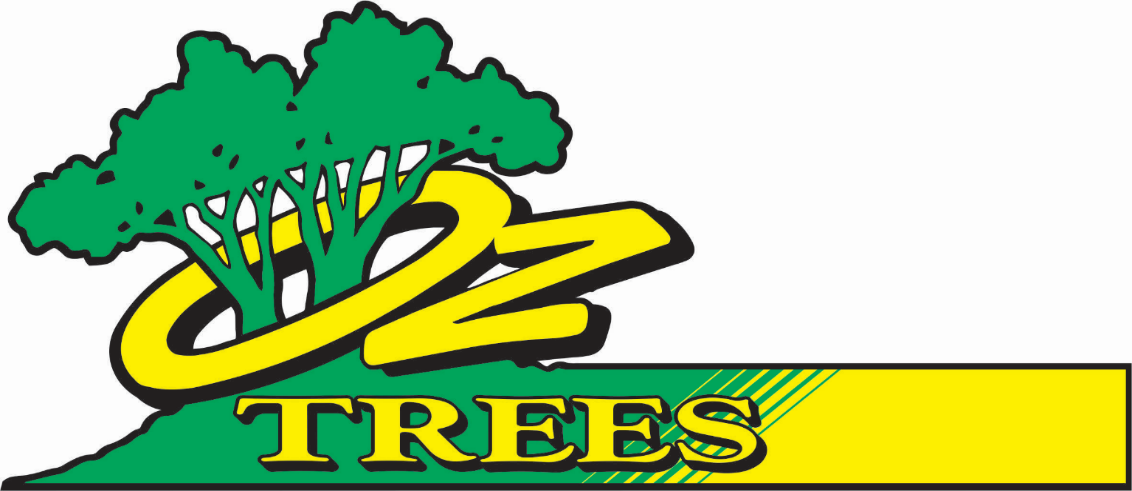 TREE GUARDS AND STAKES       2 Lt Milk Carton Guards				$0.368-10mm Bamboo Stakes				$0.16 Plastic Tree Guards				$0.3610-12mm Bamboo Stakes			$0.25 Corflute Tree Guards 450mm			$1.73Hardwood Stakes					$0.64 TREE PLANTERScrew Auger						$120.00Hamilton Tree Planter				$215.00Potti Putki						$400.00ALL PRICES ARE GST EXCLUSIVE.